Look at the pictures and write.a		b				c			d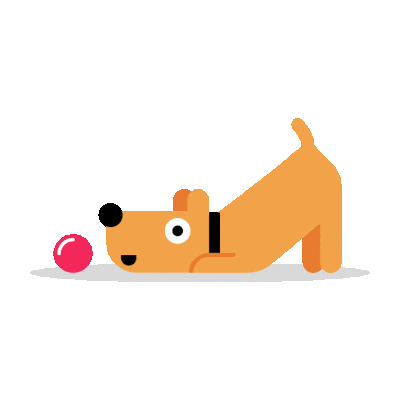 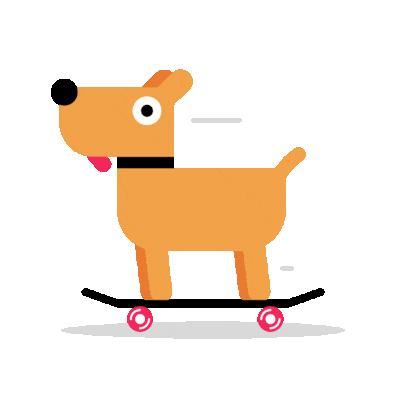 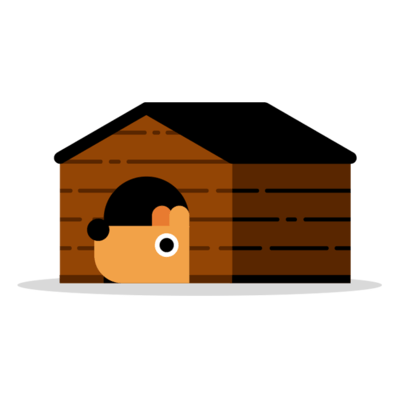 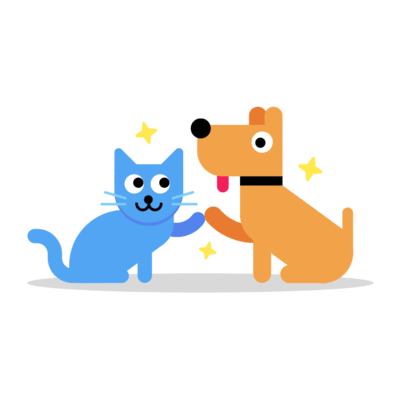 The dog is next to the __________.		The dog is on the ______________.The dog is in the _____________.The dog is next to the __________.Arrange the words.dog / the / in / house / the             ____________________the / cat / to / next / is / dog          ____________________dog / the / to / ball / next to / the ____________________skateboard / the / dog / on / is / the ___________________Answer keyThe dog is next to the ball. The dog is on the skateboard. The dog is in the house. The dog is next to the cat.The dog is in the house. The dog is next to the cat. The dog is next to the ball. The dog is on the skateboard.Name: ____________________________    Surname: ____________________________    Nber: ____   Grade/Class: _____Name: ____________________________    Surname: ____________________________    Nber: ____   Grade/Class: _____Name: ____________________________    Surname: ____________________________    Nber: ____   Grade/Class: _____Assessment: _____________________________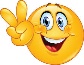 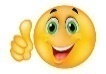 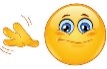 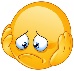 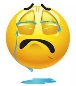 Date: ___________________________________________________    Date: ___________________________________________________    Assessment: _____________________________Teacher’s signature:___________________________Parent’s signature:___________________________